Обобщение опыта по теме самообразования «Театральная деятельность как средство развития речи у детей раннего возраста».Актуальность:В период раннего детства маленький ребенок активно познает  окружающий мир. Процесс  развития речи ребенка раннего возраста – процесс сложный многоплановый и для успешной его реализации необходима совокупность всех компонентов, которые влияют на качества и содержательную  сторону речи. В детском саду он приобретает опыт эмоционально-практического  взаимодействия со взрослыми и сверстниками.  Для развития  речи детей раннего возраста необходимо создание таких условий, в которых каждый ребенок мог бы проявить свои эмоции, чувства, желания и взгляды, не стесняясь присутствия посторонних слушателей, к этому важно приучать еще в раннем детстве. Наиболее эффективным инструментом является  театрализация. Универсальность театрализованной игры позволяет решать практически все образовательные задачи в работе с детьми.Цель:Создания условий для развития речи детей через стимулирование творческих способностей детей средствами театрального искусства.Задачи:Сформировать у детей живой интерес  к театральной игре.Развивать речь, артикуляционную и мелкую моторику, координацию движений у детей.Содействовать  развитию творческой активности ребенка в театрализованной деятельностиМетодология:Ознакомление с играющими куклами начинается уже в раннем возрасте. Надев на руку куклу, воспитатель читает потешки, сказки, подражая голосам животных. Это вызывает у детей положительную эмоциональную реакцию, дети начинают повторять потешки и песни вместе со взрослым. 
Пальчиковый театр с 2 ух лет – незаменимый помощник в общении с ребятами. Знакомство начинается с формированием умений детей управлять движениями собственных пальцев, а чуть позже обучают элементарным действиям с куклой.
Для показа детям инсценировок по сказкам («курочка Ряба», «Колобок», «репка», «теремок») используется маски, театр картинок, настольный театр плоскостных игрушек, музыкальных инструментов .Приемы, использованные в работе.Словесные приемы, объяснение и беседа Наглядные приемыПрием демонстрацииАтрибуты для театрализованных игрМаскиШапочкиФигурки на магнитахПрактические приемыВ работе также используются различные дидактические игры (государственные и самостоятельно изготовленные), картотеки театрализованных игр.Материал подготовила: воспитатель. Соколова Алёна Юрьевна.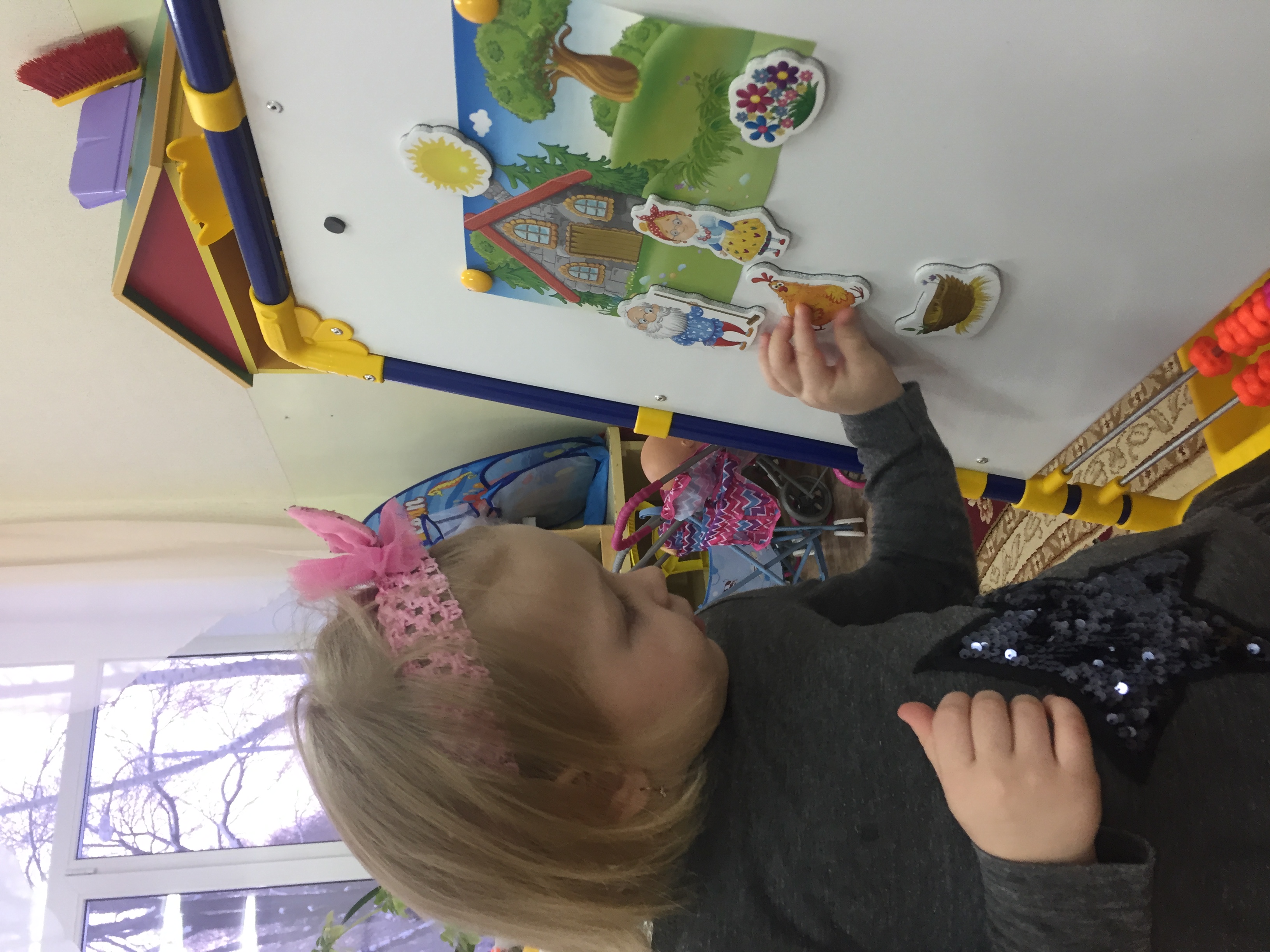 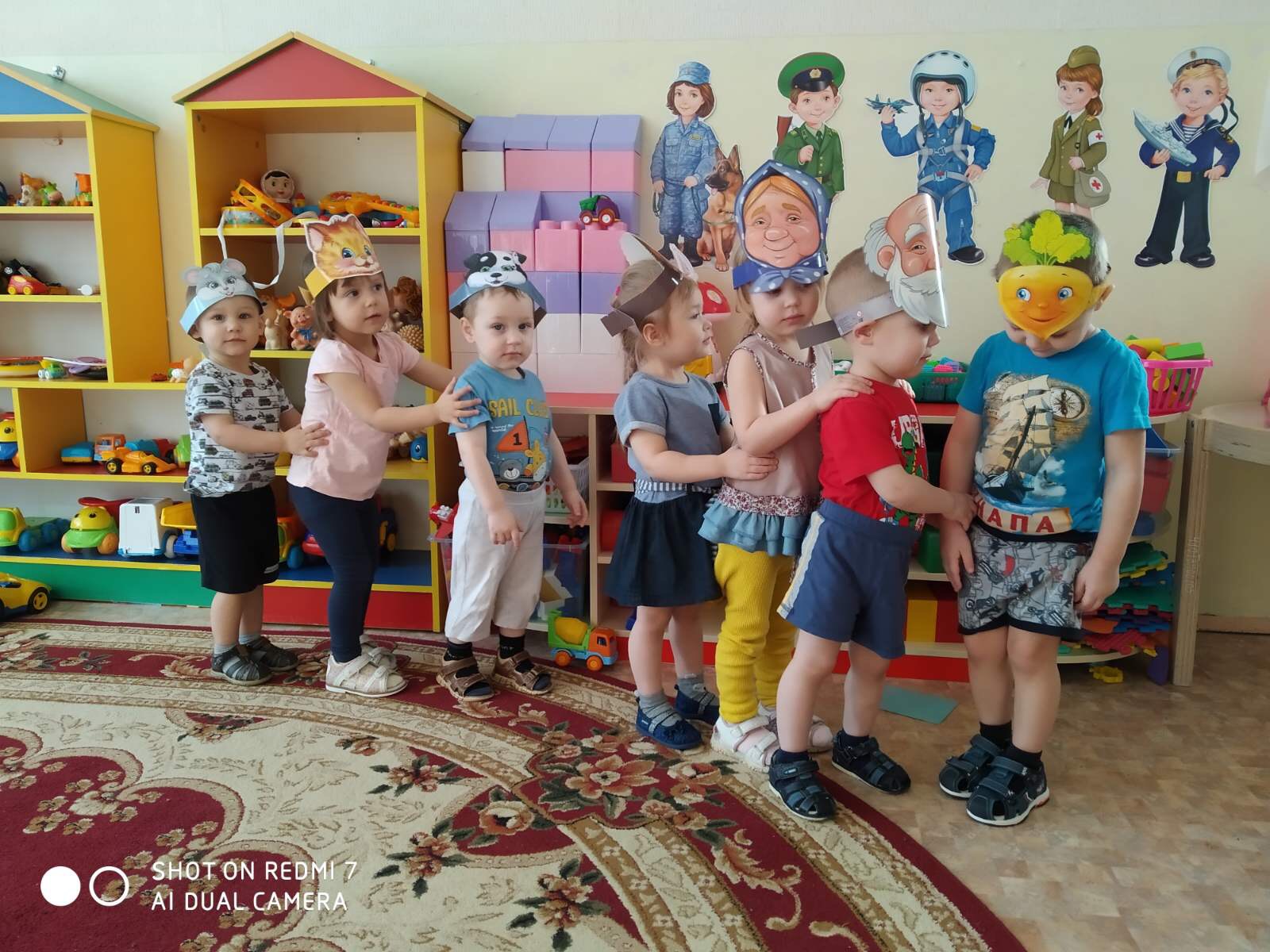 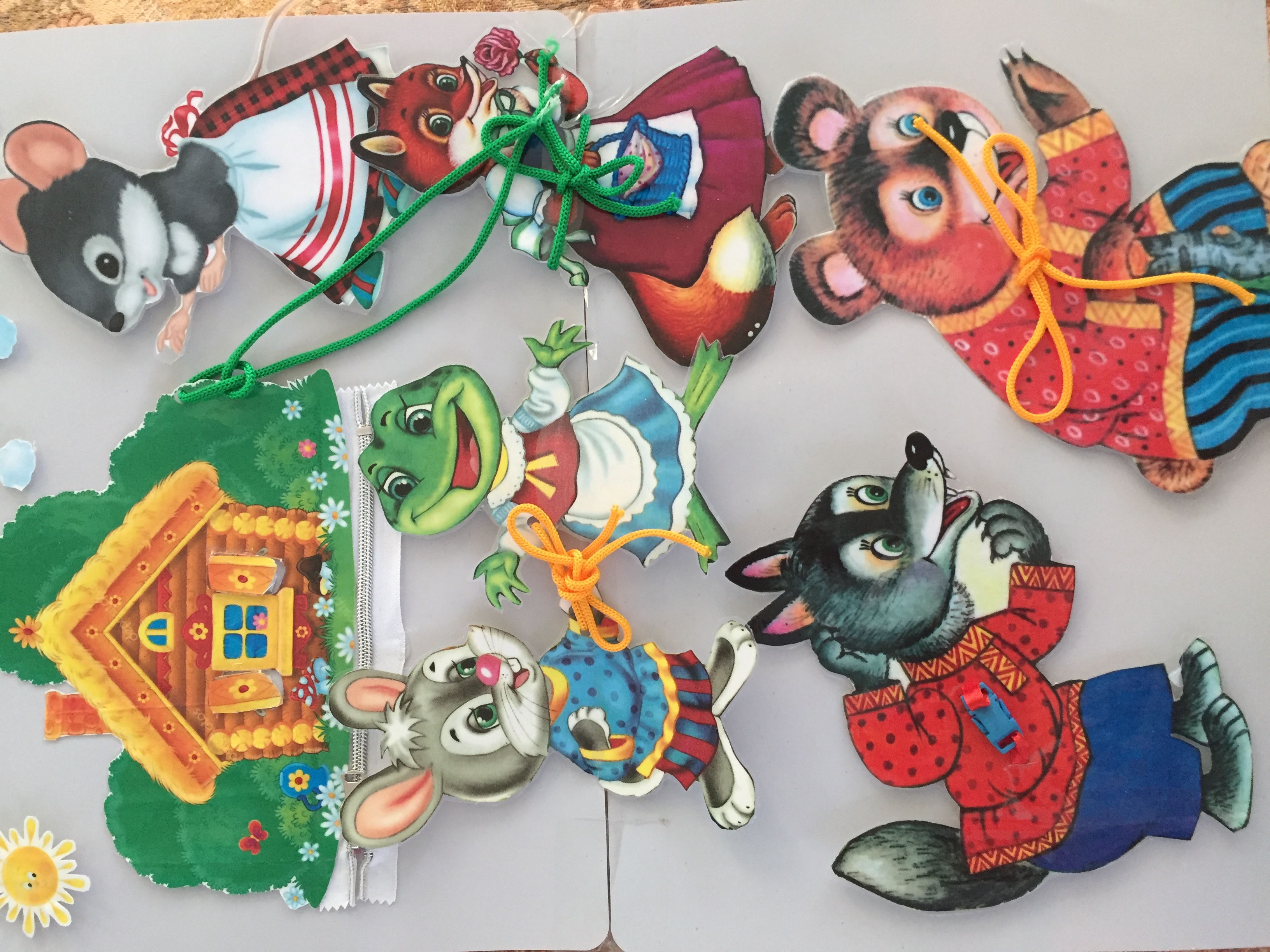 